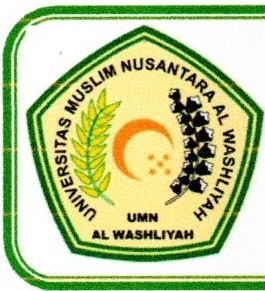 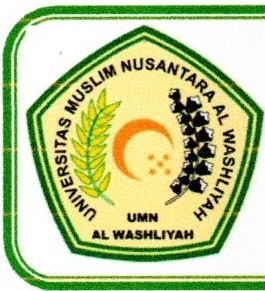 TANDA PERSETUJUAN SKRIPSINama	: Christiani Zanur ZiliwuNPM	: 163224052Fakultas Program StudiJenjang Pendidikan Judul Skripsi: Ekonomi: Akuntansi: Strata Satu (S-1): Analisis	PenerapanAkuntansi	PersediaanBerdasarkan	Pernyataan	Standar	Akuntansi                                        	   PemerintahanNomor	05	PadaDinasKepend udukan  dan  Pencatatan  Sipil  Kabupaten DeliserdangPembimbing I	Pembimbing IIRatna Sari Dewi, SE., S.Pd., M.S.i NIDN:0115119401Junita Putri Rajana Hrp, SE., M. Si., Ak NIDN:0108068704Diuji pada tanggal Yudisiurn		Panitia Ujian :Ketua	SekretarisDr. KRT. Hardi Mulyono K. Surbakti NIDN:0111116303Anggia Sari Lubis, SE, M.SiNIDN: 0129078701